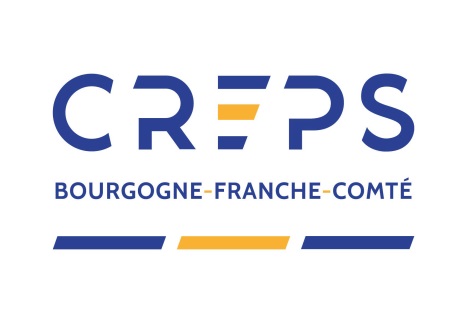 FICHE INDIVIDUELLE DE RESERVATIONNOM :   							Prénom :    Adresse / N° Téléphone :Prise en charge / Organisme payeur :INTITULE DE LA FORMATION :SEMAINE  DU                                         		  AUCB :     			Espèces : 			Chèque :		Dijon, le 											SignatureLe règlement est dû dès votre arrivée.Vous pourrez prendre possession de votre chambre à partir de 12h00Merci de libérer votre chambre IMPERATIVEMENT pour 9h00 le matin de votre départJOURSREPASDE MIDIREPASDU SOIRNUIT+ petit déjeunerChambre doubleNUIT+ petit déjeunerChambre individuelleSi disponibleArrivée Dimanche soirLundiMardiMercrediJeudiVendrediSamediDimanche